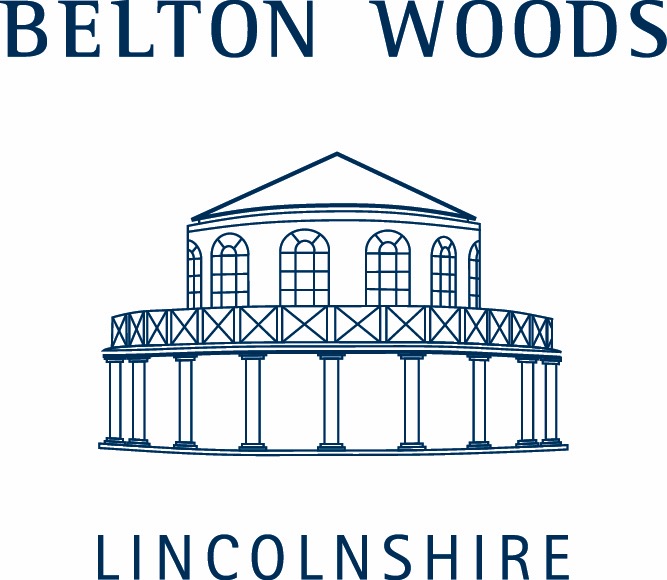 BELTON WOODS GOLF CLUBLADIES’ SECTION, COMMITTEE MEETINGMinutes - Wednesday 4th July 2018 at 7pmAttending:  Lesley Perrin (LP), Susan Raynor (SR), Jules White (JDW), Caroline Hills (CH), Jacqui Francis (JF), Liz Moses (LM), Steph Lee (SL) A Team Captain: Trudi Galloway (TG)Sue Raynor, Honorary Secretary chaired this meeting.1.	Apologies  Apologies were received from Becky Foster and Elaine Lilley2.	Minutes from the last meeting The minutes from the previous meeting were approved and signed by Lady Captain Lesley. 3.	Matters ArisingWith regard to the comment “It was also remarked that it is thought that LM still has a supply of team tops and this is to be ascertained”. LM stated she does not have any stock of tops.  The matter of Lady Captains’ jumper being given by the club at no cost was further discussed with LM stating she had paid for hers but TG said that they should be supplied by the Club and this was the case during her captaincy.  It was thought this may have changed during Wendy’s captaincy year and, as TG was Treasurer at that time, she will check back and report the outcome.                   		 Action: TG4.	Lady Captain’s ReportWe have had glorious weather all month and the first friendly match was the Four Way Match at Spalding on the 1st June.  I was lucky enough to join the team for this one and although we didn’t retain the trophy it was a great afternoon.  Spalding course was in lovely condition and the food and hospitality was superb.  Spalding won the trophy this year beating Greetham, Melton and ourselves by quite a big margin.  I would like to thank Trudi, Christine, Liz, Jen, Judi, Linda and Diane for playing.The mixed match against Greetham Valley was played at home on Sunday 3rd June.  Unfortunately, neither I or Paul were able to attend this one as we were both working at the Rutland Show that Sunday.  I am pleased to say Belton Woods beat Greetham Valley. 4 ½ to 1 ½.  Thanks to the team of Bruce & Becky, Jules & Chris, Annan & Trudi, Allan & Pat, Sue & Ken, Seamus & Kylie.  Thanks to Jules for organising things on the day.The Captains Challenge trophy, which is the Ladies v Men, took place on Friday 8th June.  This was a match that was although fought in a competitive nature was in good spirits.  I am very pleased to announce that this resulted in a historic win for the ladies.   Very well done to the team on the day which was myself and Jane, Wendy & Kim, Becky & Yvonne and Linda & Jacqui.The mixed friendly took place at Forest Pines on Sunday 10h June.  It was a most enjoyable sunny afternoon and enjoyed by all.  The team was Lesley & Paul, Bruce & Becky, Brian & Ailsa, Jules & Chris, Liz & Steve, Trudi & Annan, Allan & Pat and Ken & Sue.  Just in case anyone wonders why the Captains were not playing together as normal, Becky had requested to play with Bruce.It was a hard fought match but unfortunately Forest Pines won the match 6 & 2 winning the Pinewood Trophy.  I am sure we will win it back next year under Jules Captaincy.Preparations are underway for our joint Captains’ Charity Day on 22nd July. I would be most grateful for raffle prizes for the day and any more offers to make cakes etc.5.	Secretary’s ReportNothing to report.6.	Treasurer’s ReportJDW gave her report as follows:Current Account Closing Balance ( May)   £3103.11Total for the end of June £3470.95Deposit Account remains the same - £1901.357.	Competition & Handicap Secretary ReportJune MedalSilver		Caroline Hills		77Bronze		Becky Foster		71Par Comp 2Caroline Hills				+1June StablefordSilver	Lorraine Robertson		38 pointsBronze	Julie White			32 pointsWeekday Cup Bev Warner				39 pointsBelton Woods TrophyOverall winner (Nett)		Wendy Stewart		74Winner of Gross		Lorraine Robertson		94Yvonne Walker & Jen Hallett put through for the Aussie Spoons in place of Nikki Masson & Pat Welsh.Summer knockouts – all going well.  Thank you ladies for playing in timely manner.  Makes my life easier Handicap changesLorraine Robertson 20 to 19Gaynor Daykin        16 to 17Jen Hallett	        27 to 28Debbie Hawley        29 to 308. 	 A & B Team Report TG reported for the A Team as follows:Saturday 9 June A team v Toft GCFinally, our much awaited first match of 2018 got underway, and with the course looking just magnificent and very favourable weather conditions we welcomed our guests from Toft GC. Belton Woods ladies were full of positivity as we embarked on what we knew were going to be hard fought matches against the current League Champions of 2017. Each match was played in a good competitive spirit with grit and determination and of course some very good golf from both teams, the final score ending in a 2-2 draw!Thank you to Lesley & Trudi, Jan & Shirley, Carole & Kim and Lorraine & Liz, your enthusiasm and commitment to our matches is always much appreciated.A Team AWAY at Canwick GC - Sunday 1 JulyThe sun was shining the sky was blue and it was very, very hot for our first away match of this season!  We were warmly welcomed with a pre-match drink by the ladies of Canwick GC before embarking on their very tricky and challenging golf course. All the matches were hard fought with some unbelievable golf being played to half/win holes with pars or even birdies! With a course of such individuality it is always going to favour home players, but we gave them good matches with the final result finishing with a respectable 21/2-11/2 win to the opposition Canwick. Thank you to the pairings of Lesley & Trudi, Gaynor & Jan, Lorraine & Wendy and Liz & Pat well played ladies.LM reported for the B Team as follows:June saw mixed fortunes for the B team. On June 15th we met our local rivals, Belton Park, in the re-scheduled match at Belton Park. Our team of Wendy Stewart and Liz Moses, Becky Foster and Kylie Bullimore, Jane Forbes and Louise Barrett, and Bev Warner and Hnin Shein, put up a great fight, and Belton Woods came out the winners, 3&1.The following week we went to Woodhall Spa and met with strong opposition on the Hotchkin, a very hard course made more difficult by the tricky wind conditions. Wendy and Judi, Liz and Becky, Kylie and Christine, and Jane and Jules tried their hardest, but we were beaten by Woodhall, 21/2 to 11/2. As always, my thanks go to all these ladies who give up their time to play these matches. I am trying, with Steph, to organise players for the last three fixtures of the season and will report next month on the results of these matches.9.	Any Other BusinessA clarification of who was responsible for the upkeep of the Results Boards took place JF agreed to do this. LM agreed to send JF last year’s winners in order that JF can then organise the update.                                                          Action: LM & JFLM, SL and TG all remarked that the Lady Members list on HDID is incorrect with ladies who have left still showing as members. It is unclear as to who is responsible for the upkeep of the listing and it was therefore agreed that SR would arrange a meeting with Tom (Belton Woods Membership) to go through the list and make amendments where necessary. SR will also ascertain who is able to make the amendments on HDID.							Action: SRLM complained that during the Weekday Trophy match, the Pin position was incorrectly displayed on the starting hut and that, when the correct pin position was requested from the shop, no one seemed to know what it was.  There was also sanding of the greens and sprinklers being turned on whilst ladies were attempting to play the hole.  There are new stakes erected on the 6th of the Lakes – thank you Greenkeepers, however, left hand stakes were red and are now yellow? On the 16th of the Lakes, a former mound appears to have been filled in but is now covered in “scruffy” grass and LM is of the opinion that this should be maked as GUR.  Action: LP & SR to take up at the next Liaison meeting. (LP has emailed Ben since the meeting about these issues and not had a reply)It was suggested that coloured flags, positioned half way down the flag sticks, should be introduced to denote the position of the pin. This has already been raised in the past at a Liaison Meeting however and refused.TG requested a change to the 3* Comp to extend the present 3 months duration to 6 months. A discussion regarding the number of players and the income generated was discussed and it was agreed that the present format was not cost effective.  LM said this would be good for winter and suggeted a Winter Special. As the eventual outcome of this discussion is unclear, TG will take this up again in Any Other Business at our next meeting.                                                             Action: TG                                                                     TG also commented that Trophy matches should not include any other competition with the exception of the Par Bar.  LM suggested all committee members join the Eclectic.JW and LP had requested that they would be allowed to play outside the alloted Tee Times for the July Stableford on Wednesday 11th with their partners as allowed in Stableford and Medal matches and this had been OK’d with the Competition Secretary.10. 	Date of Next MeetingWednesday 1st August at 7.30pm.Meeting closed at 8.10pm.Signed: ……………………………………………………Lesley Perrin, Lady CaptainDate: ………………………………………….